            Ҡарар	                                                                                          постановление     15 сентябрь 2017 йыл                     № 26-П   	     	   15 сентября 2017 года             Сизәм ауылы                                                                                                         с.ЦелинноеОб утверждении состава и Положения об общественной комиссии сельского поселения Целинный сельсовет муниципального района Хайбуллинский район Республики Башкортостан по вопросам подготовки и реализации муниципальной программы «Формирование современной городской среды в сельском поселении Целинный сельсовет муниципального района Хайбуллинский район Республики Башкортостан на 2018-2022 годы» в новой редакцииВ соответствии Федеральным законом от 06.10.2003 № 131-ФЗ «Об общих принципах организации местного самоуправления в Российской Федерации», руководствуясь Постановлением Правительства Российской Федерации от 10.02.2017 года № 169 «Об утверждении Правил предоставления и распределения субсидий из федерального бюджета бюджетам субъектов Российской Федерации на поддержку государственных программ субъектов Российской Федерации и муниципальных программ формирования современной городской среды», Администрации сельского поселения Целинный сельсовет муниципального района Хайбуллинский район Республики Башкортостан ПОСТАНОВЛЯЕТ:1. Утвердить состав общественной комиссии сельского поселения Целинный сельсовет муниципального района Хайбуллинский район Республики Башкортостан по вопросам подготовки и реализации муниципальной программы «Формирование современной городской среды в сельском поселении Целинный сельсовет муниципального района Хайбуллинский район Республики Башкортостан на 2018-2022 годы» согласно приложению №1 к настоящему постановлению.2. Утвердить Положение об общественной комиссии сельского поселения Целинный сельсовет муниципального района Хайбуллинский район Республики Башкортостан по вопросам подготовки и реализации муниципальной программы «Формирование современной городской среды в сельском поселении Целинный сельсовет муниципального района Хайбуллинский район Республики Башкортостан на 2018-2022 годы» согласно приложению №2 к настоящему постановлению.3. Признать утратившим силу постановление сельского поселения Целинный сельсовет муниципального района Хайбуллинский район Республики Башкортостан № 18-П от 23 июня 2017 г. «Об утверждении состава комиссии по рассмотрению и оценки предложений граждан, организаций о включении в муниципальную программу «Формирование современной городской среды в сельском поселении Целинный сельсовет муниципального района Хайбуллинский район Республики Башкортостан на 2018-2022 годы».4. Опубликовать настоящее постановление на официальном сайте сельского поселения Целинный сельсовет муниципального района Хайбуллинский район Республики Башкортостан.5. Контроль за исполнением настоящего постановления возложить на управляющего делами администрации сельского поселения Целинный сельсовет муниципального района Хайбуллинский район Республики Башкортостан Магадиеву Н.Ю.Глава сельского поселения Целинный сельсовет							О.Ф.ПоповаПриложение № 1к постановлению администрации сельского поселения Целинный сельсовет муниципального района Хайбуллинский район Республики Башкортостанот  15 сентября № 26-ПСоставобщественной комиссии сельского поселения Целинный сельсовет муниципального района Хайбуллинский район Республики Башкортостан по вопросам подготовки и реализации муниципальной программы «Формирование современной городской среды в сельском поселении Целинный сельсовет муниципального района Хайбуллинский район Республики Башкортостан на 2018-2022 годы»Председатель:Попова Ольга Федоровна – глава администрации сельского поселения Целинный сельсовет муниципального района Хайбуллинский район Республики БашкортостанЗаместитель председателя:Магадиева Наталья Юрьевна – управляющий делами администрации сельского поселения Целинный сельсовет муниципального района Хайбуллинский район Республики БашкортостанСекретарь комиссии:Николаева Лилия Миннихановна- специалист 1 категории администрации сельского поселения Целинный сельсовет муниципального района Хайбуллинский район Республики БашкортостанЧлены комиссии:Исламгулова Айгуль Халиловна- специалист 2 категории администрации селького поселения Целинный сельсовет муниципального района Хайбуллинский район Республики Башкортостан;Байгутлин Альфир Рафкатович- депутат Совета сельского поселения Целинный сельсовет муниципального района Хайбуллинский район Республики Башкортостан (по согласованию); Канчурин Рауф Артурович- депутат Совета сельского поселения Целинный сельсовет муниципального района Хайбуллинский район Республики Башкортостан (по согласованию);Ишмурзина Миннибика Абдулловна- председатель Совета ветеранов сельского поселения Целинный сельсовет муниципального района Хайбуллинский район Республики Башкортостан (по согласованию);Куцайкин Сергей Иванович- Глава КФХ ИП Куцайкин С.И. (по согласованию);Ишмурзин Даут Абдуллович- депутат Совета сельского поселения Целинный сельсовет муниципального района Хайбуллинский район Республики Башкортостан (по согласованию);Габдрахманов Альберт Махмутович- депутат Совета сельского поселения Целинный сельсовет муниципального района Хайбуллинский район Республики Башкортостан (по согласованию);Рахматуллин Мунир Яганурович - депутат Совета сельского поселения Целинный сельсовет муниципального района Хайбуллинский район Республики Башкортостан (по согласованию).Управляющий делами администрациисельского поселения		Н.Ю.МагадиеваПриложение № 2к постановлению администрации сельского поселения Целинный сельсовет муниципального района Хайбуллинский район Республики Башкортостанот  15 сентября № 26-ППоложение об общественной комиссии сельского поселения Целинный сельсовет муниципального района Хайбуллинский район Республики Башкортостан по вопросам подготовки и реализации муниципальной программы «Формирование современной городской среды в сельском поселении Целинный сельсовет муниципального района Хайбуллинский район Республики Башкортостан на 2018-2022 годы»1. Общие положения1.1. Положение об общественной комиссии по вопросам подготовки и реализации муниципальной программы «Формирование современной городской среды в сельском поселении Целинный сельсовет муниципального района Хайбуллинский район Республики Башкортостан на 2018-2022 годы» (далее – Положение) разработано в соответствии со ст. 33 Федерального закона от 06.10.2003 № 131-ФЗ «Об общих принципах организации местного самоуправления в Российской Федерации», Правилами предоставления и распределения субсидий из федерального бюджета бюджетам субъектов Российской Федерации на поддержку государственных программ субъектов Российской Федерации и муниципальных программ формирования современной городской среды, утвержденными Постановлением Правительства Российской Федерации от 10.02.2017 № 169, Постановлением Правительства РБ от 15.03.2017 № 88 "О реализации Постановления Правительства Российской Федерации от 10 февраля 2017 года № 169 "Об утверждении Правил предоставления и распределения субсидий из федерального бюджета бюджетам субъектов Российской Федерации на поддержку государственных программ субъектов Российской Федерации и муниципальных программ формирования современной городской среды", ст. 11 Закона Республики Башкортостан от 18.03.2005 № 162-з «О местном самоуправлении в Республике Башкортостан», Устава сельского поселения Целинный сельсовет муниципального района Хайбуллинский район Республики Башкортостан и устанавливает порядок формирования, полномочия, формы работы и виды принимаемых решений общественной комиссии по вопросам подготовки и реализации муниципальной программы «Формирование современной городской среды в сельском поселении Целинный сельсовет муниципального района Хайбуллинский район Республики Башкортостан на 2018-2022 годы» (далее - общественная комиссия).1.2. Основной задачей деятельности общественной комиссии является выдвижение и поддержка значимых гражданских инициатив, направленных на реализацию в сельском поселении Целинный сельсовет муниципального района Хайбуллинский район Республики Башкортостан приоритетного проекта «Формирование современной городской среды» (далее – Приоритетный проект).1.3. Общественная комиссия создается в целях привлечения граждан, общественных объединений и некоммерческих организаций к общественному обсуждению вопросов, касающихся подготовки и реализации Приоритетного проекта на территории сельского поселения Целинный сельсовет муниципального района Хайбуллинский район Республики Башкортостан, а также осуществления контроля и координации реализации муниципальной программы.1.4. Общественная комиссия в своей деятельности руководствуется Конституцией Российской Федерации, Конституцией Республики Башкортостан, федеральными законами, законами Республики Башкортостан, методическими рекомендациями, утвержденными Министерством строительства и жилищно-коммунального хозяйства Российской Федерации, нормативно-правовыми актами федерального, республиканского значения, муниципальными правовыми актами и настоящим положением.2. Полномочия общественной комиссии2.1. В целях осуществления поставленных задач общественная комиссия:1) осуществляет сбор и оценку предложений заинтересованных лиц по благоустройству дворовых территорий, наиболее посещаемых территорий общего пользования для включения объектов благоустройства в проект муниципальной программы;2) организует общественное обсуждение проекта муниципальной программы;3) оценивает объем поступивших и одобренных предложений и при необходимости, предпринимает дополнительные действия по инициированию предложений собственников помещений в многоквартирных домах по подготовке и принятию соответствующих решений;4) рассматривает обращения граждан, общественных организаций по вопросам разработки и реализации муниципальной программы;5) принимает решения о включении объектов комплексного благоустройства в муниципальную программу;6) осуществляет контроль за реализацией Приоритетного проекта и рассмотрения любого рода вопросов, возникающих в связи с его реализацией;7) осуществляет контроль и координацию хода выполнения муниципальных программ формирования современной городской среды (далее – муниципальные программы), в том числе конкретных мероприятий в рамках указанных программ;8) заслушивает на своих заседаниях информацию предприятий, организаций, структурных подразделений администрации сельского поселения Целинный сельсовет муниципального района Хайбуллинский район Республики Башкортостан по вопросам реализации муниципальной программы;9) вносит предложения по эффективности реализации муниципальной программы и взаимодействию с общественностью.3. Состав общественной комиссии3.1. Состав общественной комиссии формируется не менее из десяти человек в порядке, установленном настоящим положением.3.2. В состав общественной комиссии входят представители:- Совета сельского поселения Целинный сельсовет муниципального района Хайбуллинский район Республики Башкортостан;- Администрации сельского поселения Целинный сельсовет муниципального района Хайбуллинский район Республики Башкортостан;- политических партий, общественных организаций и иных негосударственных некоммерческих организаций, расположенных на территории сельского поселения Целинный сельсовет муниципального района Хайбуллинский район Республики Башкортостан;- предприятий, организаций и учреждений сельского поселения Целинный сельсовет муниципального района Хайбуллинский район Республики Башкортостан.3.3. Состав общественной комиссии утверждается постановлением главы администрации сельского поселения Целинный сельсовет муниципального района Хайбуллинский район Республики Башкортостан.4. Формирование и деятельность общественной комиссии4.1. Формирование и деятельность общественной комиссии основывается на принципах добровольности, коллегиальности, открытости и гласности.4.2. Персональный состав общественной комиссии формируется постановлением главы администрации сельского поселения Целинный сельсовет муниципального района Хайбуллинский район Республики Башкортостан.4.4. Общественная комиссия осуществляет свою деятельность в режиме заседаний.4.5. Возглавляет работу общественной комиссии председатель.4.6. В случае отсутствия председателя руководство общественной комиссии осуществляет заместитель председателя общественной комиссии.4.7. Решения комиссии принимаются большинством голосов присутствующих на заседании членов комиссии и оформляются протоколом, который подписывают председательствующий на заседании комиссии и секретарь комиссии.При равенстве голосов членов комиссии решающим является голос председателя комиссии. В случае несогласия с принятым решением члены комиссии вправе выразить свое особое мнение в письменной форме и приложить его к решению Комиссии.Протокол Заседания Комиссии в течение трех рабочих дней размещается на сайте сельского поселения Целинный сельсовет муниципального района Хайбуллинский район Республики Башкортостан.4.8. При решении вопросов на заседании общественной комиссии каждый член обладает одним голосом.4.9. Члены общественной комиссии осуществляют свою деятельность лично и не вправе делегировать свои полномочия другим лицам.Башҡортостан Республикаһының Хәйбулла районы муниципаль районының Сизәм ауыл советыауыл биләмәһе хакимиәте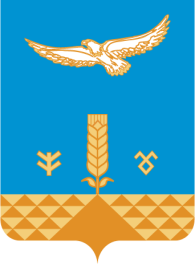 Администрация  сельского поселенияЦелинный сельсоветмуниципального районаХайбуллинский районРеспублики Башкортостан